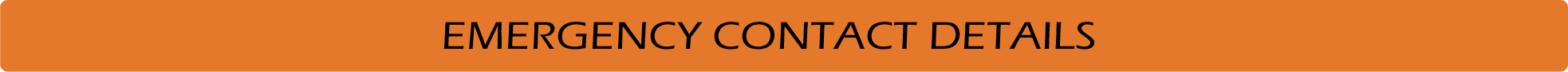 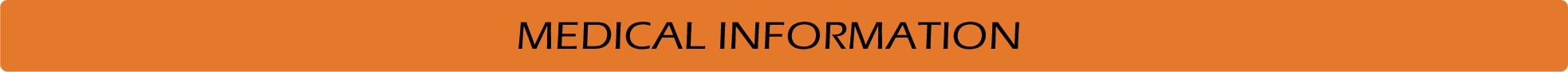 121 URBAN HOT YOGA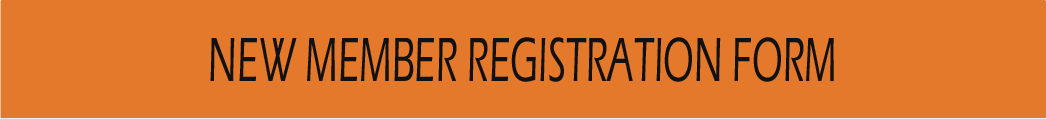 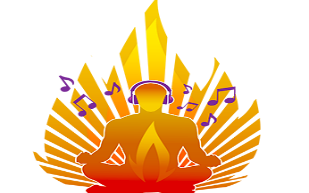 